                  TRIVIS  –  Střední  škola veřejnoprávní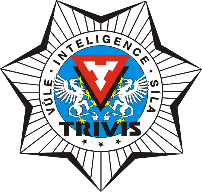                                                Ústí nad Labem, s.r.o. 	                                Máchova 1376 / 3,  400 03 Ústí nad LabemŠkola je zapsána v obchodním rejstříku vedeném                                                 Tel./ fax: 472 777 094, GSM: 724 829 246Krajským soudem v Ústí nad Labem,                                                                   E-mail: usti@trivis.cz, www.trivisusti.cz          oddíl C, vložka 12884.                                                                                       IČO: 25 10 91 89           IZO: 110 018 095POZVÁNKA Vážení rodiče a zákonní zástupci našich žáků, dovoluji si Vás pozvat na třídní schůzky, které se budou konat dne 4. dubna 2024 v budově školy. Program: 16:00 - zahájení v kmenových učebnách, informace třídního učitele o prospěchu a chování žáků, informace o akcích školy do konce školního roku, diskuse, dotazy  konzultace s vyučujícími jednotlivých předmětů ukončení schůzek v 18:00, do této doby Vás všichni vyučující budou očekávat ve svých kabinetech nebo ve sborovně Spolu se svými kolegy se těším na Vaši účast. V Ústí nad Labem dne 20. března 2024Mgr. Ivana Černá, ředitelka školy